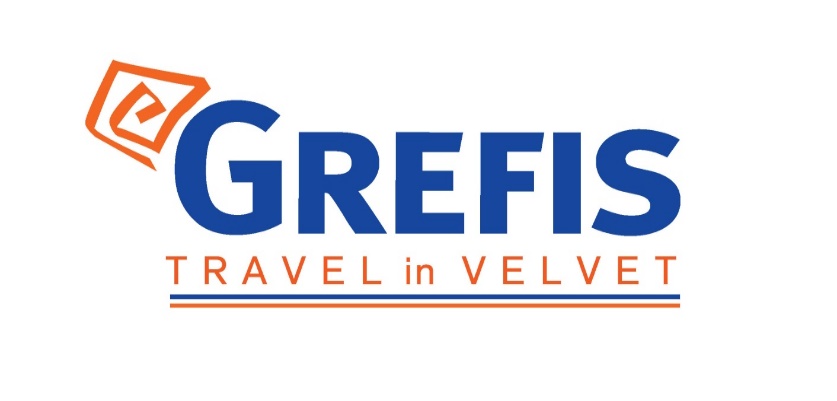 Μητροπόλεως 26-28, (8οςόρ. )                          Αθήνα 105 63                          Τηλέφωνο: 210 3315621                          Φαξ: 210 3315623 – 4                           Email: info@grefis.grΣΕΡΒΙΑ – ΒΕΛΙΓΡΑΔΙ – 5ημ.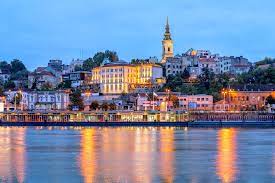 Φρούσκα Γκόρα - «Άγιο Όρος» Σερβίας - Νόβισαντ - Sremski Karlovci27-31/105 ημέρες αεροπορικώς 1η μέρα 27/10 : Αθήνα - ΒελιγράδιΠτήση για το Βελιγράδι. Άφιξη και μεταφορά στο ξενοδοχείο. Ελεύθερο απόγευμα για μία πρώτη γνωριμία με την πόλη . Μετά το δείπνο , σας προτείνουμε μία βόλτα στην Skadarljia (μποέμ γειτονιά της πόλης με bars , clubs και τσιγγάνικα βιολιά). Άφιξη στο ξενοδοχείο, διανυκτέρευση.2η μέρα 28/10 : Βελιγράδι (ξενάγηση)Γνωριμία με το πανέμορφο Βελιγράδι ή αλλιώς την  Λευκή πόλη των Βαλκανίων . Ξεκινάμε με το Οθωμανικό φρούριο Kalemegdan το οποίο δεσπόζει πάνω από τη συμβολή των ποταμών Δούναβη και Σάββα .Θα θαυμάσουμε την πόλη από ψηλά και θα συνεχίσουμε στον πεζόδρομο Κνεζ Μιχαϊλοβα που θα μας οδηγήσει στην πλατεία Δημοκρατίας όπου δεσπόζει το άγαλμα του Κνεζ Μιχαϊλο . Η Λυρική Σκηνή , το Δημαρχείο , το Κοινοβούλιο , τα παλιά Ανάκτορα και το μνημειακό κέντρο του Τίτο , είναι μερικά από τα βασικά αξιοθέατα της πόλης. Θα συνεχίσουμε με τον  εντυπωσιακό  ναό του Αγίου Σάββα τον μεγαλύτερο ορθόδοξο ναό στον κόσμο . Προαιρετική κρουαζιέρα στους ποταμούς Σάββα και Δούναβη Απόγευμα ελεύθερο. Επιστροφή στο ξενοδοχείο. Διανυκτέρευση.3η μέρα 29/10 : Πάρκο Φρούσκα Γκόρα- «Άγιο Όρος» Σερβίας - Νόβι Σαντ - Sremski KarlovciΕπίσκεψη σε ένα από τα μεγαλύτερα Εθνικά Πάρκα των Βαλκανίων, την Φρούσκα Γκόρα, όπου βρίσκονται τα Ορθόδοξα μοναστήρια του Σερβικού «Αγίου Όρους» και αποτελούν μοναδικό πολιτιστικό και ιστορικό μνημείο (UNESCO).Ακολουθεί το κουκλίστικο Sremski Karlovci , μπαρόκ πόλη με ιστορικά και καλλιτεχνικά μνημεία . Επόμενος μας σταθμός το Νόβισαντ , πρωτεύουσα της Βοιβοντίνα(βόρεια επαρχίας της Σερβίας) .Θα ξεναγηθούμε στην πόλη και θα δούμε τον Καθεδρικό ναό , την πλατεία Slobodan , το Δημαρχείο κ.α .Επιστροφή το απόγευμα στο ξενοδοχείο . Διανυκτέρευση4η μέρα 30/10 : Βελιγράδι(ελεύθερη μέρα) – Προαιρετική εκδρομή Τόπολα-Λόφος Όπλενακ-ΚραγκούγεβατςΗμέρα ελεύθερη στην ολοζώντανη αυτήν πόλη για να περπατήσετε στα σοκάκια της παλιάς πόλης, με τα παραδοσιακά καφέ και μπαράκια, όπου συχνάζουν καλλιτέχνες και μποέμ της Σερβικής κουλτούρας. Προαιρετική εκδρομή στην πόλη Τόπολα με τον λόφο Όπλενακ , την εκκλησία του Αγίου Γεωργίου με τα περίφημα ψηφιδωτά ,το σπίτι της Βασιλικής οικογένειας και το μαυσωλείο της δυναστείας Καρατζόρτζεβιτς που κτίστηκε από τον Βασιλιά Πέτρο . Τελευταίος σταθμός η πόλη Κραγκούγεβατς στην καρδιά της Σερβίας όπου μεταξύ άλλων θα δούμε το εργοστάσιο της ιστορικής αυτοκινητοβιομηχανίας Zastava , το μνημείο για τα 6.000 θύματα από την Ναζιστική Γερμανία και το ιστορικό κέντρο . Επιστροφή το απόγευμα στο ξενοδοχείο . Διανυκτέρευση.5η μέρα 31/10 : Βελιγράδι - ΑθήναΠρωινό ελεύθερο για μία τελευταία βόλτα στον πεζόδρομο της Κνεζ Μιχαίλοβα για καφέ και αναμνηστικά δώρα . Ακολουθεί μετάβαση στο αεροδρόμιο για την πτήση της επιστροφής μας στην Αθήνα.EARLY BOOKING  τιμές, για κρατήσεις που θα επιβεβαιωθούν έως 30/9 !!!!Περιλαμβάνονται: Αεροπορικά εισιτήρια Αθήνα-Βελιγράδι-Αθήνα με την AIR SERBIA.JU 513 , 16.20-17.00JU 512 , 13.15-15.45Εκδρομές-ξεναγήσεις , σύμφωνα με το πρόγραμμα04 διανυκτερεύσεις σε ένα από τα παραπάνω ξενοδοχεία 4*:ROYAL INN  https://royalinn.rs/JUMP INN  https://www.jumpinnhotelbelgrade.com/Πρωινό καθημερινά σε μπουφέ.Ασφάλεια αστικής ευθύνης και ταξιδιωτική ασφάλεια.Αρχηγός/συνοδός.Φ.Π.Α.Δεν περιλαμβάνονται: Ό,τι δεν αναφέρεται στα περιλαμβανόμενα ή αναφέρεται ως προαιρετικό.Η εκδρομή της 4ης ημέρας του προγράμματος (50 ευρώ ανά άτομο).Η κρουαζιέρα στους ποταμούς Σάββα και Δούναβη (15 ευρώ ανά άτομο).Φόροι αεροδρομίων , επίναυλος καυσίμων , φόρος διαμονής (155 ευρώ ανά άτομο).Είσοδοι σε μουσεία , μνημεία , αξιοθέατα.Προαιρετική ασφάλεια Covid (20€).Σημειώσεις: Οι τιμές των παιδιών, ισχύουν όταν αυτά αποτελούν 3ο ή 4ο άτομο.Τετράκλινα δωμάτια δύο χώρων, διατίθενται μόνο στο ξενοδοχείο JUMP INN 4*, με πληρωτέα και τα 2 παιδιά.ΠΤΗΣΕΙΣ  AIR SERBIA:JU 513 , 16.20-17.00JU 512 , 13.15-15.45Τιμή κατ’ άτομοΞενοδοχεία2κλινο1κλινοΠαιδί 0-2Παιδί 2-1227-31/105ημέρεςROYAL INN 4*399€479€50€315€27-31/105ημέρεςJUMP INN 4*429€529€50€   345€